Studenti minorenni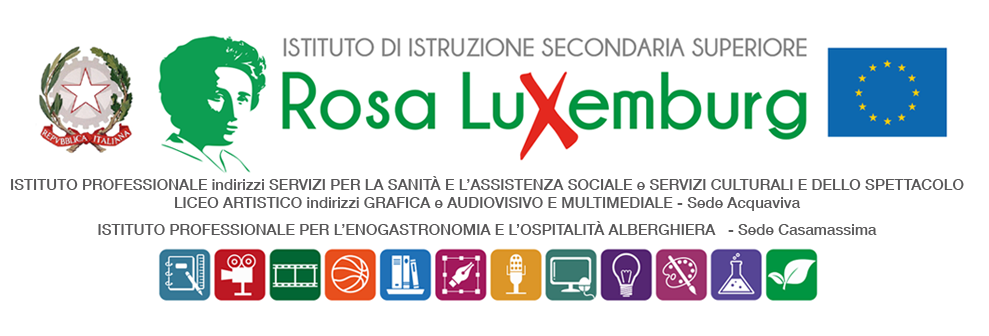 AUTORIZZAZIONE DEI GENITORIIl/La sottoscritto/a…………………………………………………………………….………………………………………………...…………………. eil/la sottoscritto/a……………………………………………………………..………………...…………………………….……………….…………. genitore/i – legale tutore dell’alunno/a……………………………………………………….., frequentante la classe ……………….., dell’indirizzo ……………………….……………. AUTORIZZANOil/la proprio/a  figlio/a a partecipare, dal giorno 04/02/2024 al giorno 07/02/2024, alla BIT (Borsa Internazionale del Turismo) di MILANO, per affiancare l’associazione Taste&Tour in masseria (come da Com. 259 allegata). Consapevole/i del fatto che gli studenti:saranno accompagnati dai docenti dell’Istituto proff. Bellini e Mele;seguiranno il programma di viaggio riportato nella Com 260 allegata,il/i sottoscritto/i, con la presente, esonera/esonerano la scuola da ogni responsabilità riguardo all’incolumità delle persone e delle cose e al comportamento degli alunni e dichiara/dichiarano di assumersi le responsabilità (art. 2048 del Codice Civile) derivanti da inosservanza da parte del/la proprio/a figlio/a delle disposizioni impartite dagli insegnanti e da cause indipendenti dall’organizzazione scolastica. Data ……………………. Firma del genitore/legale tutore ………………………………………Firma del genitore/legale tutore ………………………………………